Новосирск, 2019 г.Интеллектуальная игра «По страницам истории…»Тема: Великая Отечественная войнаФорма проведения: интеллектуальная игра.Цели и задачи:•	совершенствовать знания обучающихся о Великой Отечественной войне 1941-1945 гг., защитниках Родины и их подвигах; •	способствовать нравственно-патриотическому воспитанию студентов, воспитывать любовь и уважение к своему народу, интерес к истории своей страны, своего края, своей семьи; •	развивать творческие способности детей, умение работать в группах. В игре участвует от 6 до 12 команд по 4-5 человек. Команды формируются заранее. Команды заранее получают задание приготовить творческую открытку, посвященную   ВОВ или событиям ВОВ.Продолжительность игры: 40-45 минут.Планпроведения интеллектуальной игры.1. Вступительное слово учителя.2. Представление жюри.3. Приветствие команд (Название, эмблема, девиз, творческая открытка).4. 1 ТУР - Блицтурнир.5. 2 ТУР – Сундучок знаний.6. 3 ТУР – Угадай мелодию.7. 4 ТУР – Турнир знатоков. 8. Подведение итогов интеллектуальной игры.9. Награждение команд-победителей.Ход игрыВступлениеЗвучит песня «Священная война» Музыка постепенно затихает.Ведущий: Память. Без нее человек не может жить. Память есть у растений, камня, сохранившего отпечатки доисторических животных. Память – это то, что связывает нас со своими корнями. Помнить своих предков, знать их судьбы очень важно, потому что прошлое неотделимо от  настоящего и будущего. Сегодня вам предстоит показать свои знания по истории, сыграв в интеллектуальную игру «По страницам истории», Ведущий сообщает о правилах игры.(Игра будет проходить в 4 тура: 1 ТУР - Блицтурнир, 2 ТУР - Сундучок знаний, 3ТУР - Угадай мелодию, 4 ТУР - Турнир знатоков. Предупредить участников: нельзя пользоваться телефонами, иначе – дисквалификация.)Ведущий представляет жюри игрыВедущий: Правила озвучены, жюри представлено, осталось познакомиться с командами.Сейчас попрошу участников быть внимательными, как только я называю команду, вы дружно встаете и громко, четко проговариваете ваш девиз, а также представляете эмблему посвященную ВОВ или событиям ВОВ.Итак, начинаем!-Команда «Патриоты»! (представляются)-Команда «Комета»! (представляются)-Команда ДРУЖБА»! (представляются)-Команда «ТОПОЛЬ»! (представляются)-Команда «Ветераны»! (представляются)Ведущий: Команды представлены! Начинаем 1 ТУР – Блицтурнир.1 ТУР - БлицтурнирКаждая команда получает лист, на котором она будет отвечать на вопросы. Все вопросы блицтурнира будут идти с вариантами ответа, так что на подготовку ответа будет дано 10 секунд. За каждый правильный ответ команда получает 1 балл. Ответив на 10 вопросов,  капитаны поднимают листы с ответами вверх. Условия понятны? Ну что же, приступим!1.Немецкий план ведения войны против СССР? (а) Цитадель, б) Ост, в)Барбаросса, г) Тайфун);2.Уже в июне 1941 г. появилось стихотворение, вскоре ставшее словами главной советской песни Вов. Назовите эту песню: (а) День Победы, Б) В землянке, в) Священная война, г) Великая Победа);3.После этой битвы был развеян миф о непобедимости германской армии. Какое это сражение? ( а) Бородинское сражение; б) Московская битва; в) Нарвская битва; г) Курская дуга).4. Дважды орденом «Победа» были награждены 3 человека... Кто лишний? ( а) Г. К. Жуков, б) И. В. Сталин, в) К.К. Рокоссовский, г) А. М. Василевский5. Все знают, что военный парад это завораживающее действо. Но один парад на Красной площади был особенным: войска проходили по площади и в этот же день отправлялись на фронт, где вступали в бой с фашистами.Назовите дату этого парада. ( а)9 мая 1945г., б)7 ноября 1941 г., в)24 июня 1945г. г)1сентября 1939г.)6.Конструктор, руководитель работ по созданию танка Т-34, лучшего танка Второй мировой войны. ( а) С.В. Ильюшин, б) М.И. Кошкин, в) С.И. Мосин, г) В.А. Дегтярёв).7.Временная дорога, проложенная по льду Ладожского озера, стала для тысячи ленинградцев… ( а) Дорогой к спасению, б) Лучиком Надежды, в) Дорогой Жизни, г)Оплотом Веры).8. В годы Великой Отечественной войны для организации отпора врагу был создан Государственный Комитет Обороны. Кто его возглавил? (а) В.М.Молотов; б)И.В.Сталин; в) Г.К. Жуков; г) Л.П.Берия).9. Когда был подписан акт о безоговорочной капитуляции Германии? (а)8 мая 1945г., б) 9 мая 1945г., в) 1 сентября 1945г., г) 2 сентября 1945г.).10. Сколько дней шла Великая Отечественная война? (а) 900, б) 866, в) 1392, г)1418).Ведущий: Капитаны поднимаем листочки! (Помощники их собирают и отдают жюри, а ведущий проговаривает правильные ответы).2 ТУР - Сундучок знанийВедущий: Пока жюри подсчитывает ваши балы, мы продолжаем игру. Итак, 2ТУР – Сундучок знаний! Слушаем правила:НА ЭКРАНЕ ПОЯВИТСЯ СЛАЙД С ИНФОРМАЦИЕЙ О СОБЫТИЯХ ВЕЛИКОЙ ОТЕЧЕСТВЕННОЙ ВОЙНЫВ ТЕЧЕНИЕ 30 СЕКУНД ВСЕ КОМАНДЫ СМОТРЯТ НА СЛАЙД И СТАРАЮТСЯ ЗАПОМНИТЬ КАК МОЖНО ТОЧНЕЕ ВСЁ, ЧТО НА НЁМ ИЗОБРАЖЕНО3.КОМАНДЫ  ОТВЕЧАЮТ НА ВОПРОСЫ, ПОЯВЛЯЮЩИЕСЯ НА СЛАЙДЕ. ВОПРОСОВ БУДЕТ 9! За каждый правильный ответ -1 балл. Готовы?! Приступаем! Слайд № 14 - держится 30 секунд.Слайд № 15- (появляются 9 вопросов по очереди, через каждые 10 секунд)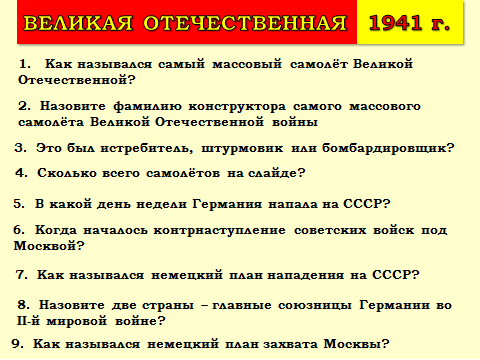 Ведущий: Стоп - игра!!! Капитаны поднимаем листочки и сдаем их помощникам!3ТУР - Угадай мелодиюВот закончился и 2 ТУР и мы переходим к музыкальной части нашей игры, которая посвящена песням о Великой Отечественной войне! Перед вами 12 нот. Каждой команде предстоит выбрать одну, прослушать фонограмму  и назвать или пропеть загаданную песню – за правильный ответ команда получает 2 балла. Итак, чтобы начать 3 тур - Угадай мелодию, нам необходима помощь жюри. Назовите нам команду – лидера (или набравшую меньше всех баллов) после первого тура, именно им будет предоставлено право первыми выбрать ноту и угадать мелодию…или не угадать! Как ляжет фортуна), после чего они называют команду, которой передают ход. Итак, пока все команды не примут участие в этом туре.Жюри называет команду1 нота – Журавли2 нота - Мы эхо3 нота - День Победы4 нота – Темная ночь5 нота – На безымянной высоте6 нота - Катюша7 нота – В землянке8 нота – Нам нужна одна Победа (Десятый наш десантный батальон)9 нота – Марш Славянки (Прощание Славянки)10 нота - Офицеры11 нота - Три танкиста12 нота - Смуглянка4 ТУР - Турнир знатоков.Ведущий: У каждой команды на столе лежит стопка маленьких листочков. Возьмите их и подпишите каждый, указав название команды и номер группы.Сейчас нам с вами предстоит сыграть в заключительный  4 тур - Турнир знатоков.Вам будет задан вопрос, на который вы должны будете ответить за 30 секунд, после чего сдать листочки. Итак, на каждый вопрос, всего их будет 10. За каждый правильный ответ команда получает 2 балла.1. Это был первый советский город, который, даже окружив, не смогли захватить гитлеровские войска. Какой это город? (Ленинград)2. На фронтах войны сражались не только люди, но и «яки», «тигры», «пантеры», «леопарды». О чём именно идёт речь? (Это боевая техника: танки, самолёты).3. Уже в июне 1941 года из западных районов СССР на восток стали вывозиться люди и производственные объекты. Как назывался этот процесс? (Эвакуация)4. По-испански она означает «череп», и спасла жизни многих солдат в годы войны. Что это? (Каска)5. Кто из крупных советских военачальников за годы Великой Отечественной войны не проиграл ни одного сражения? (Г.К. Жуков)6. За годы войны ими стали 11600 человек, 86 из них - женщины. Кто это? (Герои Советского Союза)7. В глубоком тылу врага сложилась свободная зона -партизанский край. Немцы прошли через эти деревни, что не смогли отобрать, разрушили. Но бои под Москвой оттянули туда их силы, и около 600 деревень и поселков зажили без оккупантов, под защитой партизан. Открыли школу, больницу и даже кинотеатр. Только вот газету не могли выпустить -не на чем печатать. Однако благодаря партизанскому радио и некоей школьной мебели людям вовремя сообщались новости. Какая мебель помогала знакомить односельчан с новостями? (Новости с фронтов писали на школьной доске мелом).8. В 1941 году защитники Москвы страдали от нехватки продовольствия. От сильных морозов продукты рассыпались в труху, портились даже консервы. И тогда пришлось обратиться за советом к бывшему главному интенданту царской армии. Когда этого очень пожилого человека привезли к Сталину и объяснили суть проблемы, он сказал:«Русскую армию спасут три «С».Этот совет действительно помог.Назовите, что пожилой человек подразумевал под тремя «С».(Сало, спирт, сухари)9. Летчик-истребитель Божьей милостью.Сначала командовал эскадрильей, затем полком, затем дивизией.В 156 воздушных боях он уничтожил 59 боевых машин противника. Даже союзников проняло.Он стал первым трижды Героем Советского Союза, но имел и американскую медаль.О ком речь?(А.И. Покрышкин)10. Чем в истории войны знамениты бойцы Егоров и Кантария? (Водрузили знамя Победы над Рейхстагом). Ведущий: Вот и подошел к заключению финальный тур интеллектуальной игры «По страницам истории…».И пока, жюри подводит итоги и определяет призеров и победителей.Мы определим самого эрудированного болельщика (капитана). Попрошу выйти ко мне по одному болельщику (или капитану) от каждой команды!  (конверт с терминами, вытаскивают термин и дают определение. Если неправильно, то уходят на свое место! Останется один-именно он станет победителем)Подведение итогов игры. Награждение.